ירושלים, ח' באייר, תשפ"ב9 במאי, 2022פניה מס'  52/2022לכבודעו"ד אלעד מן שלום רב,הנדון: הודעות ופרסומים במסכים המוצבים בבתי המשפט השוניםלאחר בדיקת הגורמים המקצועיים עולה כי במכרז המסכים של מנהל הרכש הממשלתי אין הגדרה של שרותי תוכן.לפיכך המכרז של מנהל הרכש מספק אך ורק את המסכים עצמם וכל ההפעלה והשימוש כולל תוכן הוא באחריות של המשרד עצמו. בכבוד רב ,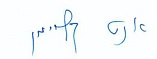 אנט קליימןממונה על פניות הציבור וחוק חופש המידע